LESSON DEVELOPMENT TWOCONVERSION TO CURRENCY TEACHING MATERIALS/CHART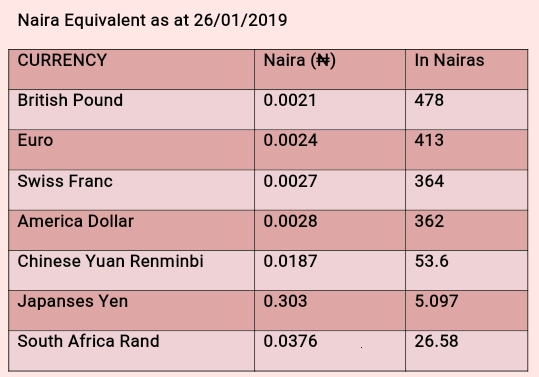 STAGE/TIMETEACHER’S ACTIVITIESLEARNER'S ACTIVITIES – MIND/HANDS ONLEARNING POINTSStep 1Introduction (5 minutes)Solve $10 (cents)$33.81 (cents) Solution $1 = 100 cents $10 = 10 x 100 cents = 1,000 cents $38. 81 = $38 + 81 cents = 38 x 100 cents + 81 cents = 3881 cents. Link Previous knowledge to the new concept. Step 2 Development (5 minutes) 1. Groups the pupils into four groups – A, B, C, and D. 2. Guide the pupils to choose a leader and secretary for your group. 3. Gives each group learning materials. 1. Belong to a group. 2. Choose their leader and secretary. 3. Received learning materials for their group. Pupil’s group, leader and secretary confirmed.Step 3Development {5 minutes)Guides pupils to study carefully charts showing currency and its conversion rates of Naira to other currencies.Lead the pupils to realize that when converting foreign money to Naira, they multiply, and when changing Naira to other currencies, they divide.Chart Showing Exchange Rate (₦) Rates of Exchange Step 4Development(20 minutes)Leads pupils to express – £8 (₦) $15 (₦)₦1,000 ($)₦920 (£)Let them realize that when converting to smaller units, they multiply; and when converting to larger units, they divide.Working £1 = 478£8 = ₦478 x 8 = ₦$1 = ₦362$15 =  ₦362 x 15 = ₦5,430$1 = ₦362₦1,000 = 1000/362 = $2.8£1 = 478₦920 = 920/478 = £1.9Naira and its equivalent Step 5(15 minutes) ASSIGNMENT - Express ₦£1.9 (₦CONCLUSION To conclude the lesson for the week, the teacher revises (through questions and answers) the entire lesson and links it to the next lesson.Assignment taken Listen, ask and answer questions.Assignment Conclusion 